ПОСТ-РЕЛИЗВАЖНЕЙШИМ СОБЫТИЕМ ЛЮБОЙ ОТРАСЛИ ЯВЛЯЕТСЯ ВЫСТАВКА И НАША ОТРАСЛЬ НЕ ИСКЛЮЧЕНИЕ! «РОССИЙСКИЙ КАНЦЕЛЯРСКИЙ ФОРУМ - 2021»С 20 по 22 апреля 2021 года в Крокус Экспо с ошеломляющим успехом состоялось долгожданное отраслевое конгрессно-выставочное мероприятие весны «РОССИЙСКИЙ КАНЦЕЛЯРСКИЙ ФОРУМ» & KIDS RUSSIA. Событие, которое объединило всех в едином порыве и привнесло новые нотки в формат, казалось бы, уже знакомого многим мероприятия!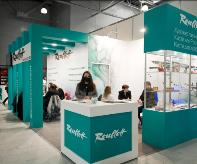 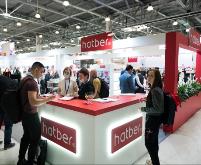 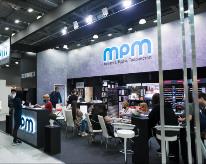 Общая площадь выставочной экспозиции составила более 8500 кв. м.Непосредственно в выставке приняли участие 174 экспонента: это профессионалы индустрии школьных и офисных товаров, материалов для художников, сувенирно-подарочной и новогодней продукции, расходных материалов для офисной техники, продукции для хобби и творчества, материалов для обучения и оборудования для дошкольных и учебных заведений, игрушек, элементов питания.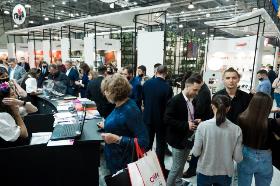 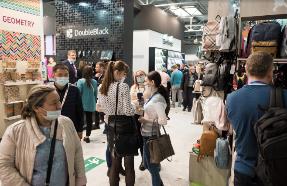 Выставка стала настоящим праздником для посетителей и экспонентов, долгожданной площадкой для офлайн общения, встреч давних друзей и партнёров по бизнесу, обмена опытом преодоления трудностей пандемии и, конечно же, для проведения переговоров и заключения новых контрактов. 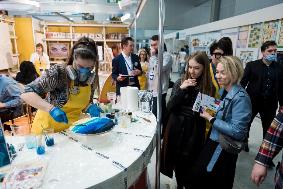 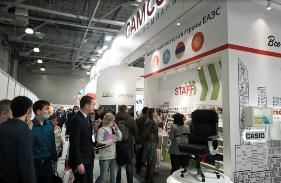 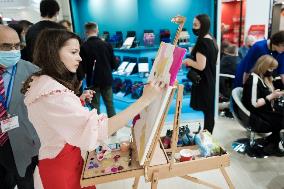 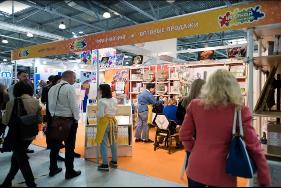 Несмотря на нестабильную ситуацию с пандемией, на выставке присутствовало более 6400 уникальных посетителей, что является неоспоримым доказательством важности и значимости данного события.Стратегический альянс выставок РОССИЙСКИЙ КАНЦЕЛЯРСКИЙ ФОРУМ & KIDS RUSSIA обеспечил максимальный эффект и высокий интерес посетителей к проводимому мероприятию.Тысячи профессионалов отрасли смогли познакомиться с новинками товарного ассортимента, провести многочисленные переговоры и найти новых поставщиков и обсудить с ними дальнейшее стратегическое взаимодействие. Экспоненты особенно отмечали беспрерывную работу на протяжении всей выставки, встречи сменяли одна другую и этот круг казался непрерывным. 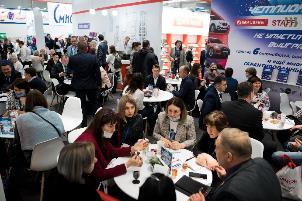 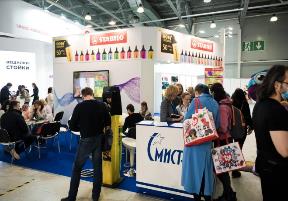 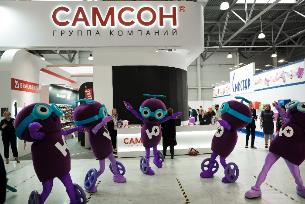 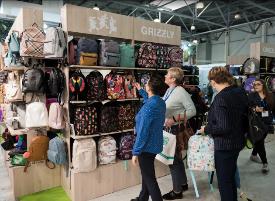 Еще в процессе выставки, мы получили море положительных отзывов, как от посетителей, так и от экспонентов. Многие экспоненты выразили своё желание принять участие в очередной выставке, которая пройдет в Крокус Экспо в 2022 году.Спасибо всем за теплые отзывы о прошедшей выставке!За день до выставки, 19 апреля 2021 года в отеле Аквариум состоялась масштабная конференция «Канцелярский инсайт»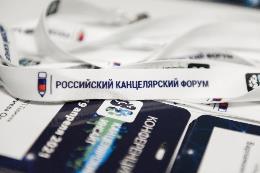 Более 300 посетителей, 15 спикеров, актуальные темы и отраслевые тенденции!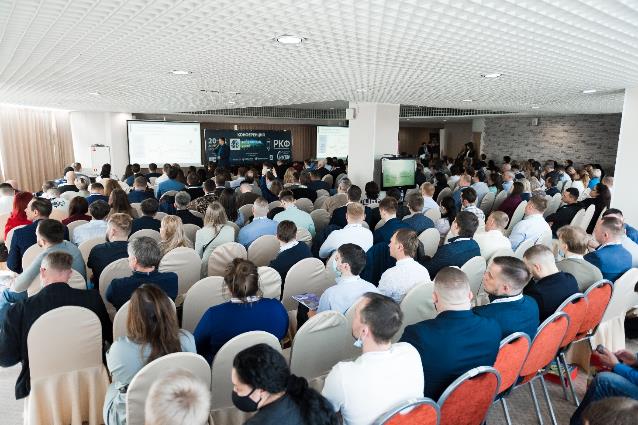 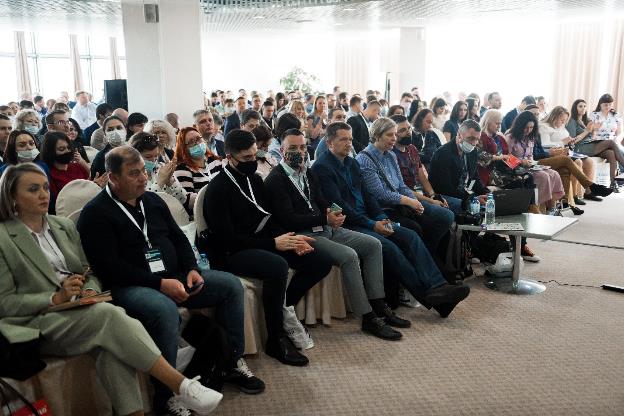 Цель проведения конференции:  собрать на одной площадке представителей отрасли товаров для офиса, школы и творчества, производителей и поставщиков федерального и регионального значения, компании, занятые в сфере корпоративного обслуживания, а также розничного направления;получить инсайт – изучить реальные кейсы опытных коллег;узнать прогнозы развития отрасли и аналитику текущего состояния рынка;проанализировать и спрогнозировать тенденции всех отраслей торговли;определить способы выхода из постпандемического периодаОтдельное внимание было сконцентрировано на вопросах, которые волнуют каждый сегмент нашей отрасли:Розничная торговляКорпоративная торговляОптовая торговля, дистрибуцияПроизводство«Канцелярский инсайт» — это открытый и качественный контент, без информационного мусора. Все спикеры – не тренеры, а реальные бизнесмены, практики с огромным опытом.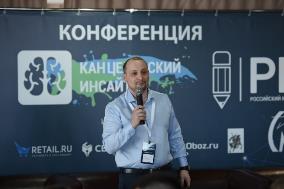 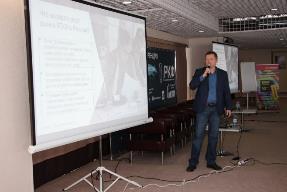 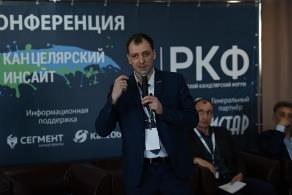 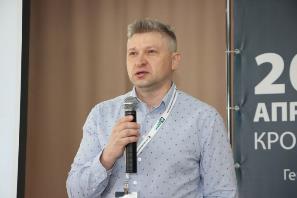 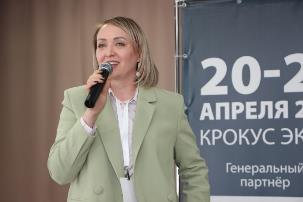 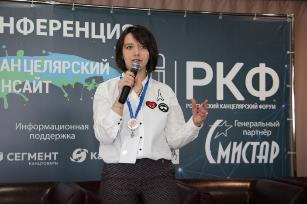 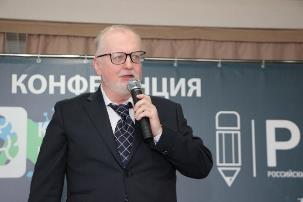 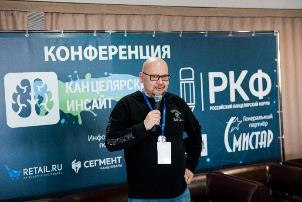 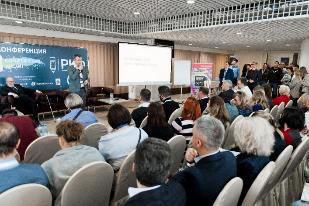 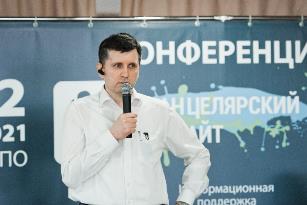 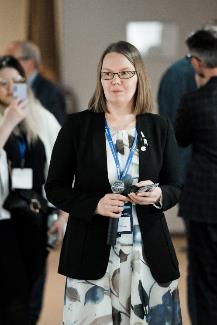 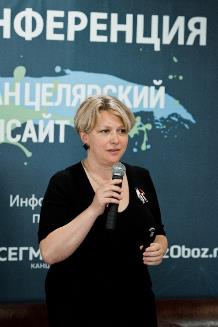 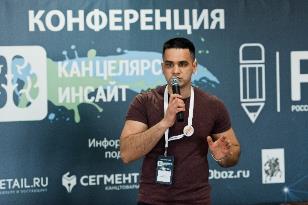 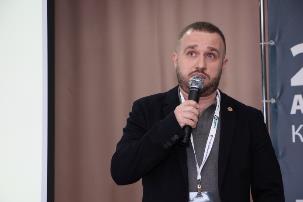 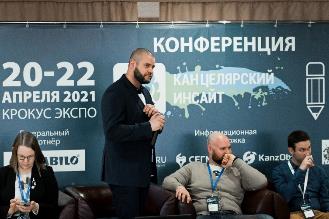 Конференция прошла в формате обсуждения: модератор давал ответ на поставленный вопрос на примере собственной деятельности. После выступления модератора, эксперты президиума озвучивали свое мнение по поставленному вопросу. Любой посетитель имел возможность задать интересующий его вопрос спикеру и получить на него развёрнутый ответ. 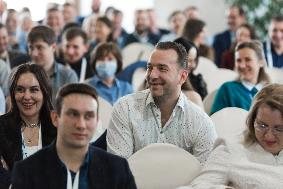 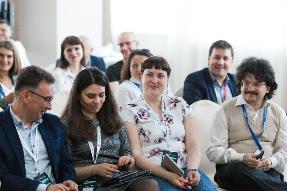 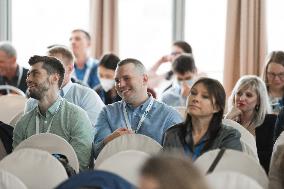 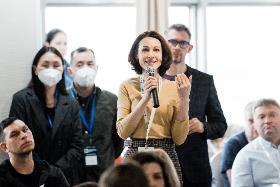 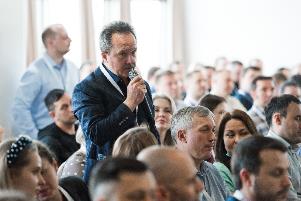 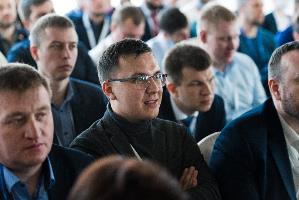 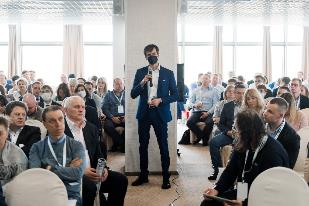 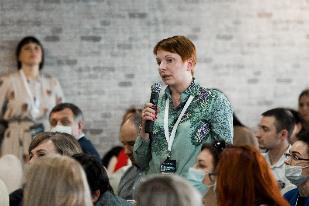 Все посетители конференции получили подарки от генерального партнера конференции ГК «Смистар»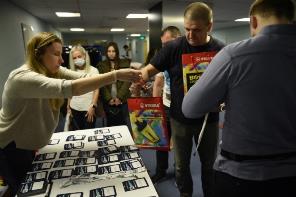 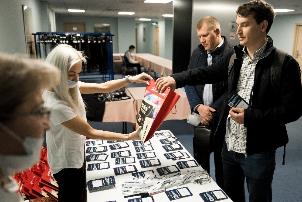 А также титульного спонсора, фирмы Гамма.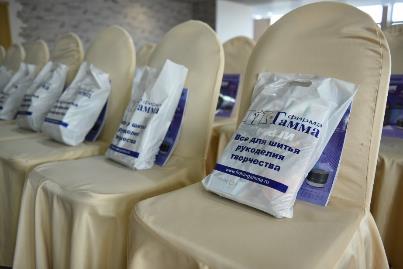 Конференция закончилась приятным фуршетом, где участники продолжили общение в неформальной обстановке и отведали наивкуснейший торт в честь 50 –ти летия легендарного STABILO BOSS.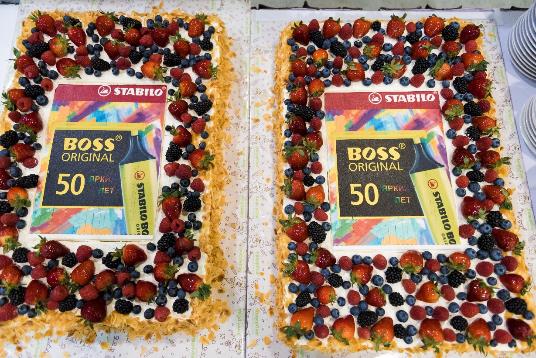 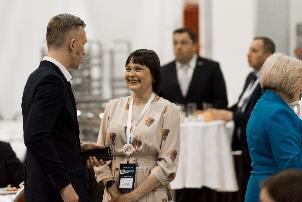 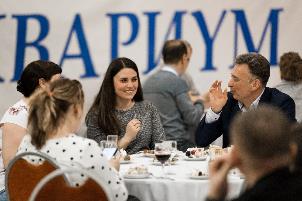 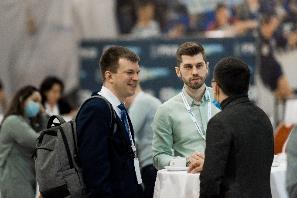 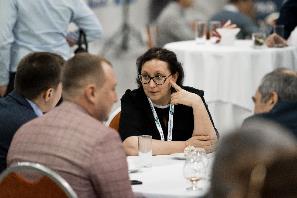 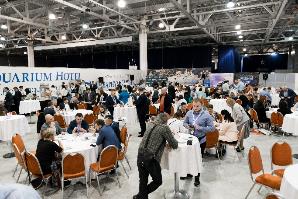 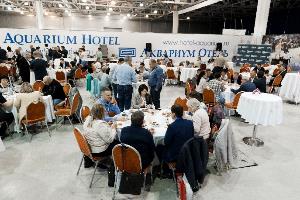 Благодарим всех посетителей конференции, в частности всех спикеров за их профессионализм и интересные кейсы.Также, мы благодарим генерального партнера выставки: 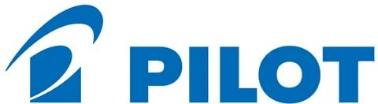 и говорим СПАСИБО всем, кто был с нами в эти дни, Идо встречи на выставке российский канцелярский форум в 2022 году и уже совсем скоро мы объявим новые даты.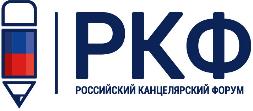 МЕНЯЕМ ОТРАСЛЬ В ЛУЧШУЮ СТОРОНУ ВМЕСТЕ! 